ПАСПОРТбуровзрывных работЗападного квершлага(наименование выработки, забоя)УКАЗАНИЯпо составлению и соблюдению паспортаПаспорт составляется на каждый забой и является основным документом ведения буровзрывных работ на все время действия забоя.Запрещается производство буровзрывных работ без наличия утвержденного паспорта или с нарушением его.Расположение, глубина и количество шпуров должны обеспечить КИШ не менее 0,8-0,9.Тип и количество одновременно работающих буровых механизмов должны обеспечивать обуривание в заданное графиком время.Паспорт составляется начальником участка, опробуется опытными взрывами и после корректировки представляется на подпись начальникам участков ВТБ и БВР и утверждение главному инженеру шахты.Паспорт составляется в четырех экземплярах и после утверждения выдается под расписку: начальнику участка – два экземпляра, один из которых выдается горным мастерам и передается ими по смене; начальникам участков ВТБ и БВР – по одному экземпляру.С изменением горнотехнических условий паспорт должен быть составлен заново.Выдача ВМ взрывнику производится по наряд-путевке в количествах и по ассортименту согласно паспорту БВР.Схема проветривания забоя, постов оцепления и мест укрытия людей при взрывных работах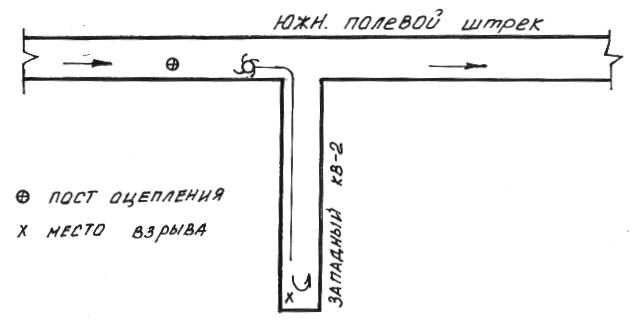 СХЕМА РАСПОЛОЖЕНИЯ ШПУРОВ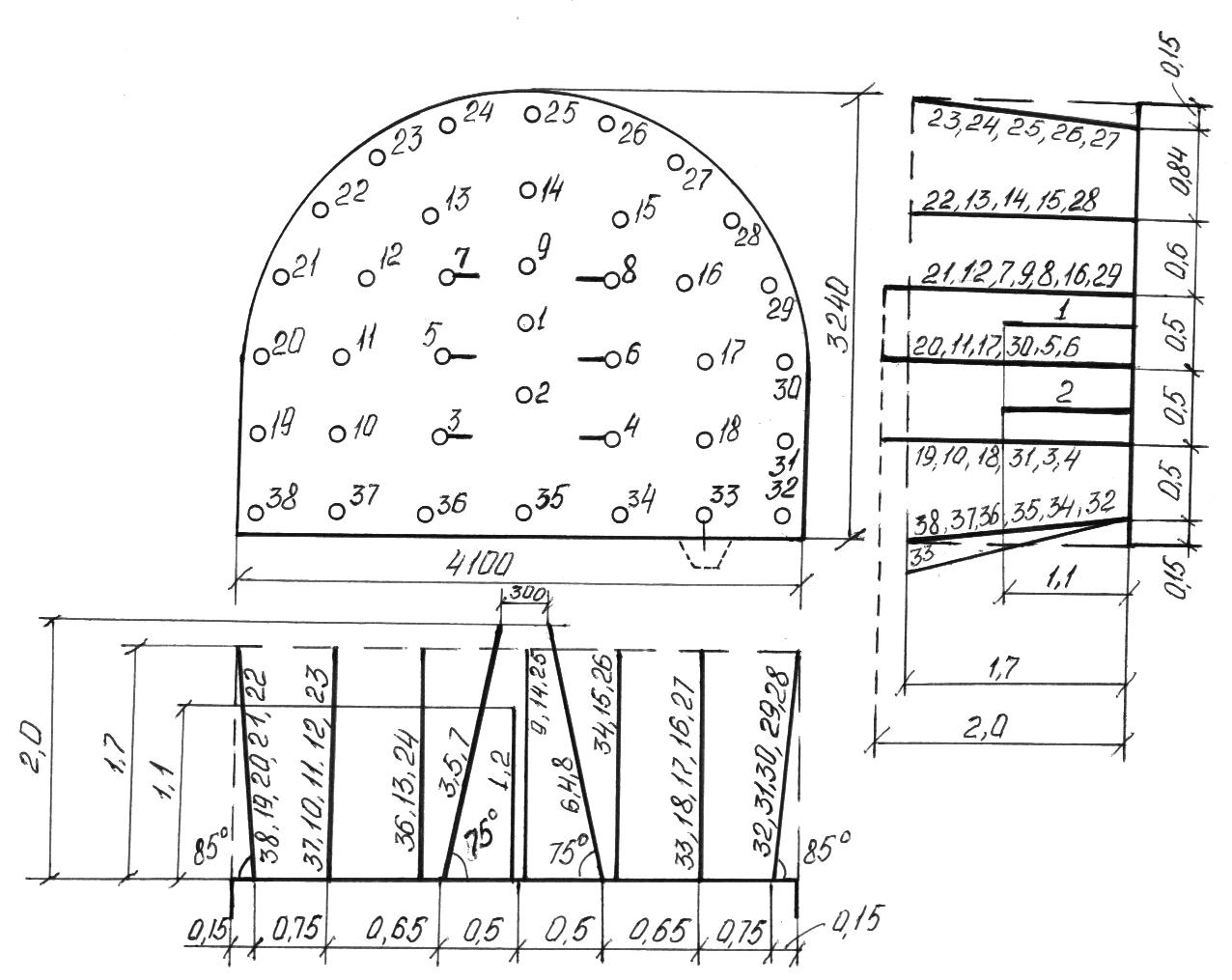 Основные показатели для разработки данного паспорта установлены _________________ опытными взрывами, проведенными _________________             (количество)						                (дата)следующими лицамиС паспортом ознакомлены:№ п/пПоказательЕдиница измеренияКоличество1Опасность шахты:по газупо пыли--СверхкатегорнаяОпасная2Опасность выработки:по газупо пыли--Не опаснаяНе опасная3Сечение выработки вчернем210,94Коэффициент крепости по шкале М.М. Протодьяконова угля/породы-- / 7-95Тип применяемого ВВ-Аммонит скальный №1 прессованный6Расход ВВ на циклкг 27,757Расход электродетонаторов на циклшт388Тип применяемой забойки-Песчано-глинистая9Расход забойки на циклкг/шт6010Подвигание забоя за взрыв:по углюпо породемм-1,511Время на проветривание забоя после взрывамин2012Время на заряжание, взрывание и проветриваниемин60Номер шпуров, взрываемых за один приемДлина каждого из шпуров, мУгол наклонаУгол наклонаВеличина заряда каждого шпура, кгОчередность взрыванияНомер шпуров, взрываемых за один приемДлина каждого из шпуров, мК вертикалиК горизонталиВеличина заряда каждого шпура, кгОчередность взрывания12345611,190900,5ЭДКЗ-0П (1)2,41,490800,5ЭДКЗ-ПМ15 (2)3,51,780900,75ЭДКЗ-ПМ30 (3)6-91,790850,75ЭДКЗ-ПМ45 (4)11-12,16-181,790900,75ЭДКЗ-ПМ60 (5)13-15,34-361,790-85900,75ЭДКЗ-ПМ80 (5)33,37,19-311,790-8585-900,75ЭДКЗ-ПМ100 (6)32,381,790850,75ЭДКЗ-ПМ120 (7)Фамилия, имя, отчествоДолжностьПодписьФ.И.О.Должность (профессия)Рабочий №ДатаПодпись